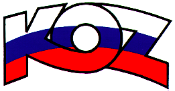 KONFEDERÁCIA ODBOROVÝCH ZVÄZOV SLOVENSKEJ REPUBLIKY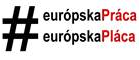 Materiál na rokovanie HSR SR 19.2.2018               bod 9 S T A N O V I S K Ok návrhu zákona o rybárstve a o zmene a doplnení zákona č. 455/1991 Zb. o živnostenskom podnikaní (živnostenský zákon) v znení neskorších predpisovPopis materiáluNávrh zákona o rybárstve na základe aplikačnej praxe rieši naliehavé a dlhodobé problémy súvisiace s výkonom  rybárskeho práva. Navrhuje sa zrušiť platný zákon č. 139/20002 Z. z  o rybárstve v znení neskorších predpisov a nahradiť ho novým zákonom.Významným posunom oproti súčasnému právnemu stavu je zavedenie sankčného postihu za neoprávnené nakladanie s výkonom rybárskeho práva a  ustanovenia týkajúceho sa účelového rybárskeho hospodárenia v rybárskych revíroch, lovných revírov s výskytom rýb s presahujúcimi limitnými hodnotami ťažkých kovov v súvislosti s ochranou zdravia a obyvateľstva a rybárskych pretekov, ako športovej rybárskej činnosti. Zásadné zmeny v návrhu zákona sa týkajú kompetencií rybárskej stráže ako verejného činiteľa a  podmienok, za akých je možné sa uchádzať o ustanovenie za člena rybárskej stráže. Dôležité zmeny nastali aj v ustanoveniach týkajúcich sa zakázaných spôsoboch lovu,  predovšetkým v súvislosti s plnením vedecko-výskumných úloh a prieskumných úloh držiteľmi osobitných povolení na rybolov a  ustanovení upravujúcich zákazy na pstruhových vodách, lipňových vodách  a kaprových vodách. Predkladaný návrh nového zákona o rybárstve oproti predchádzajúcej právnej úprave predstavuje kvalitatívne lepšiu právnu normu, zodpovedajúcu súčasným spoločenským pomerom a záujmom SR na ochranu vôd a rýb ako prirodzeného bohatstva štátu.Stanovisko KOZ SRKOZ SR nemá k predloženému návrhu zákona pripomienky.Závery a odporúčaniaKOZ SR odporúča návrh zákona o rybárstve na ďalšie legislatívne konanie.